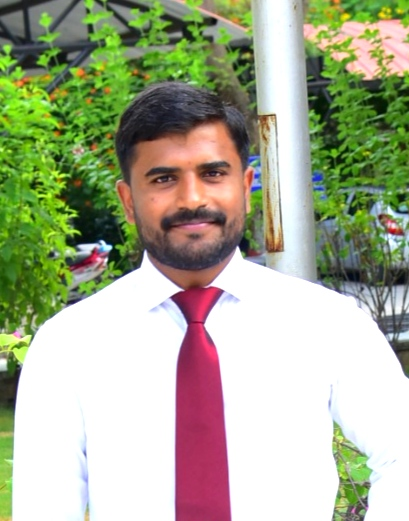 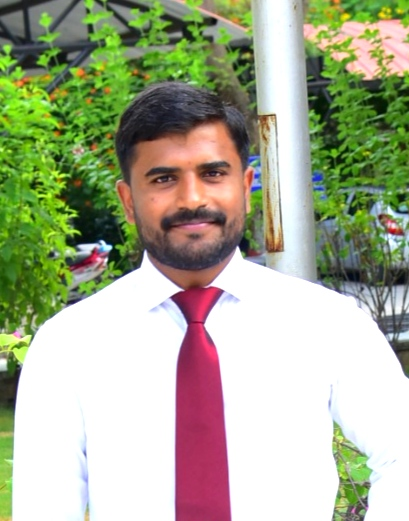 ScientistTelephone: 9591010515E-mail: yallappa.somagond@icar.gov.in & somagondyallappa@gmail.comDate of Joining ICAR: 11th April 2023Date of Joining NRC on Mithun: 19th July 2023Discipline: Animal PhysiologyArea of Specialisation: Stress physiology, Lactation and ImmunophysiologyResearch Accomplished:Somagond, Y. M., Alhussien, M. N., & Dang, A. K (2023). Repeated Injection of Multivitamins and Multiminerals During the Transition Period Enhances Immune Response by Suppressing Inflammation and Oxidative Stress in Cows and their Calves. Frontiers in Immunology, 14, 538. (IF – 8.786)Nagargoje, S. D., Somagond, Y. M., Panda, B. S., & Dang, A. K. (2023). Enzymes in mastitis milk. In Enzymes Beyond Traditional Applications in Dairy Science and Technology (pp. 37-56). Academic Press.Devi, P., Singh, M., Somagond, Y. M., & Aggarwal, A. (2021). Alleviation of heat stress by Chlorophytum borivilianum: impact on stress markers, antioxidant, and immune status in crossbred cows. Tropical Animal Health and Production, 53(3), 1-10. (IF – 1.893)Somagond, Y. M., Singh, S. V., & Deshpande, A. (2019). Effect of dietary supplementation of astaxanthin, prill fat and combination on stress indicators, milk yield and composition during heat stress in buffaloes. Biological Rhythm Research, 53(5), 665-675. (IF – 1.362)Devi, P., Singh, M., and Somagond, Y. M. (2021). Comparative Efficacy of Physiological Responses and Skin Temperatures in Indigenous and Crossbred Cattle Supplemented with Chlorophytum borivilianum in Summer Season. Indian Journal of Animal Research. DOI: 10.18805/IJAR.B-4539. (IF – 0.427)Somagond, Y. M., Singh, S. V., Deshpande, A., Sheoran, P., & Chahal, V. P. (2021). Effect of dietary supplementation of astxanthin, prill fat and their combination on antioxidants and immunity status of lactating buffaloes during heat stress. Buffalo Bulletin, 40(3), 451-463. (IF – 0.20)Somagond, Y. M., Singh, S. V., Deshpande, A., Sheoran, P., & Chahal, V. P. (2021). Infrared thermography to assess thermoregulatory reactions of buffaloes supplemented with antioxidant and dense energy source in summer season. Journal of Agrometeorology, 23(3), 243-248. (IF – 0.27)Deshpande, A., Singh, S. V., Somagond, Y. M., Sheoran, P., Naskar, S., & Chahal, V. P. (2020). Physio-biochemical responses and growth performance of buffalo heifers to betaine supplementation during hot humid season under field conditions. Indian Journal of Animal Science, 90, 416-423. (IF – 0.29)Somagond, Y. M., Singh, S. V., Deshpande, A. D. I. T. Y. A., Sheoran, P., & Chahal, V. P. (2020). Physiological responses, energy metabolites and prolactin levels of buffaloes supplemented with dietary astaxanthin, prill fat and their combination during heat stress. Indian Journal of Animal Science, 90, 55-60. (IF – 0.29)Singh, S. V., Somagond, Y. M., & Deshpande, A. (2021). Astaxanthin–King of antioxidants as immune modulator and anti-inflammatory for enhancing productive performance and health of animals. Indian Journal of Dairy Science, 74(1), 1-7. (IF - 0.21)Singh, S. V., Somagond, Y. M., & Deshpande, A. (2021). Nutritional management of dairy animals for sustained production under heat stress scenario. Indian Jornal Animal Science, 91, 337-49. (IF – 0.29)Singh, S., Deshpande, A. D., & Somagond, Y. M. (2022). Betaine: A potent feed additive for amelioration of adverse effect of heat stress in livestock and poultry. Indian Journal of Animal Science, 241-256. (IF – 0.29)Awards & Honours:Animal Physiologists Association (APA) Best MVSc Thesis Award 2019 Best Poster Presentation Award in Animal Physiologists Association - 2019 Best Oral Presentation in National Seminar AGMET-2020 Kerala Agriculture University, Thrissur, Kerala Best Poster Presentation 48th Dairy Industry Conference, Dairying for Health & Wealth, 2020.SAPICON Best Thesis Award - S. C. Sud Memorial Best Doctoral Thesis Award 2023Member of the Societies:Life member of Animal Physiologists Association of India (APA/222/2019)Life member of Society of Animal Physiologists of India (SAPI-23/04/0797)